ҠАРАР                                                                                                               ПОСТАНОВЛЕНИЕ12 март 2019 йыл                                             № 24                                          12 марта 2019 года  Оло Әбеш ауылы                                                                                       село БольшеабишевоО разрешении на отклонение вида разрешенного использования образуемого земельного участка 02:50:030301:9:ЗУ2, расположенного по адресу: Республика Башкортостан, Хайбуллинский район, д.Малоарслангулово, ул.Башкортостан, д.53А.  Руководствуясь ст.39 Градостроительного кодекса Российской Федерации, Федеральным законом № 131-ФЗ от 06.10.2003 «Об общих принципах организации местного самоуправления в Российской Федерации», Уставом сельского поселения Абишевский сельсовет муниципального района Хайбуллинский район Республики Башкортостан, с учетом заключения о результатах публичных слушаний  № Р 27/93 от 27.08.2018, опубликованного на информационном стенде Администрации сельского поселения Абишевский сельсовет муниципального района Хайбуллинский район Республики Башкортостан, Администрация сельского поселения Абишевский сельсовет муниципального района Хайбуллинский район Республики Башкортостан ПОСТАНОВЛЯЕТ:1. Предоставить разрешение на изменение вида разрешенного использования образуемого земельного участка 02:50:030301:9:ЗУ2, расположенного по адресу: Республика Башкортостан, Хайбуллинский район, д.Малоарслангулово, ул.Башкортостан, д.53А, по следующим показателям:1.1.  вид разрешенного использования - для размещения магазина.2. Опубликовать настоящее постановление на информационном стенде Администрации сельского поселения Абишевский сельсовет муниципального района Хайбуллинский район Республики Башкортостан.3. Контроль за выполнением настоящего постановления оставляю за собой.Глава сельского поселенияАбишевский сельсоветмуниципального районаХайбуллинский районРеспублики Башкортостан                                                 Т.М. Юнусов                                                           БАШКОРТОСТАН РЕСПУБЛИКАҺЫХӘЙБУЛЛА  РАЙОНЫ МУНИЦИПАЛЬ РАЙОНЫНЫҢӘБЕШ АУЫЛ СОВЕТЫАУЫЛ БИЛӘМӘҺЕ ХАКИМИӘТЕМәктәп урамы, 7, Оло Әбеш ауылы, 453814ИНН 0248000415  КПП 024801001 тел. (34758) 2-34-46, факс (34758) 2-34-46,e - mail: abishselsovet@mail.ru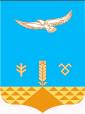 АДМИНИСТРАЦИЯСЕЛЬСКОГО ПОСЕЛЕНИЯАБИШЕВСКИЙ СЕЛЬСОВЕТМУНИЦИПАЛЬНОГО РАЙОНАХАЙБУЛЛИНСКИЙ РАЙОНРЕСПУБЛИКИ БАШКОРТОСТАН ул. Школьная, 7, село Большеабишево, 453814ИНН 0248000415  КПП 024801001 тел. (34758) 2-34-46, факс (34758) 2-34-46,e- mail: abishselsovet@mail.ru 